		проект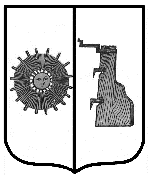 Российская ФедерацияНовгородская областьБоровичский районАДМИНИСТРАЦИЯ ТРАВКОВСКОГО СЕЛЬСКОГО ПОСЕЛЕНИЯРАСПОРЯЖЕНИЕ от 00.02.2024г.  № п. ТравковоОб утверждении доклада о правоприменительной практике при осуществлении муниципального контроля в сфере благоустройства в Травковском сельском поселении за 2023 год        В соответствии с Федеральным законом от 06.10.2003 № 131 «Об общих принципах организации местного самоуправления в Российской Федерации», в целях реализации Федерального закона от 31.07.202 № 248-ФЗ «О государственном контроле (надзоре) и муниципальном контроле в Российской Федерации», решением Совета депутатов Травковского сельского поселения от 09.11.2021г.   № 58  «Об утверждении Положения о муниципальном контроле в сфере благоустройства на территории Травковского сельского поселения», Уставом Травковского сельского поселения       1. Утвердить доклад о правоприменительной практике при  осуществлении муниципального контроля в сфере благоустройства в Травковском сельском поселении за 2023 год.       2. Настоящее распоряжение подлежит официальному обнародованию и размещению на официальном сайте Администрации сельского поселения в информационно-телекоммуникационной сети «Интернет».        Глава сельского поселения                                    Я.Н. ОрловаПриложение к распоряжению №  00 от 00.03.2024г. «Об утверждении доклада о правоприменительной практике при осуществлении муниципального контроля в сфере благоустройства в Травковском сельском поселении за 2023 год»Доклад о правоприменительной практикепри осуществлении муниципального контроля в сфере благоустройства в Травковском сельском поселении за 2023 год	Муниципальный контроль в сфере благоустройства на территории Травковского сельского поселения осуществляет, Администрация Травковского  сельского поселения.     Проведение муниципального контроля в сфере благоустройства на территории Травковского сельского поселения осуществляется в  соответствии  со статьей 3 Федерального закона от 31.07.2020  № 248-ФЗ «О государственном контроле (надзоре) и муниципальном контроле в Российской Федерации», пунктом 19 части 1 и  частью 3 статьи 14 Федерального закона от 06.10.2003 № 131-ФЗ «Об общих принципах организации местного самоуправления в Российской Федерации», решением Совета депутатов Травковского сельского поселения  от 09.11.2021г.   № 58  «Об утверждении Положения о муниципальном контроле в сфере благоустройства на территории Травковского сельского поселения», решение Совета депутатов Травковского сельского поселения от 17.05.2022г.    № 94 «Об утверждении Правил благоустройства    территории Травковского сельского поселения», Уставом Травковского сельского поселения.Муниципальный контроль осуществляется посредством профилактики нарушений обязательных требований, организации и проведения контрольных (надзорных) мероприятий, принятия предусмотренных законодательством Российской Федерации мер по пресечению, предупреждению и (или) устранению последствий выявленных нарушений обязательных требований.Объектами контроля являются:1) деятельность, действия (бездействие) контролируемых лиц, рамках которых должны соблюдаться обязательные требования, установленные Правилами благоустройства, в том числе предъявляемые к контролируемым лицам, осуществляющим деятельность, действия (бездействие);2) здания, помещения, сооружения, линейные объекты, территории, включая водные, земельные и лесные участки, оборудование, устройства, предметы, материалы, транспортные средства, компоненты природной среды, природные и природно-антропогенные объекты, другие объекты, которыми контролируемые лица владеют и (или) пользуются, и к которым Правилами благоустройства предъявляются обязательные требования.Итоги осуществлениямуниципального контроля в сфере благоустройства в 2023  году1. С целью профилактики нарушений обязательных требований в сфере благоустройства за истекший период 2023 года   на официальном сайте Администрации Травковского сельского поселения в информационно-телекоммуникационной сети «Интернет» размещены муниципальные правовые акты по организации муниципального контроля в  сфере благоустройства, перечень нормативных правовых актов, содержащих обязательные требования, соблюдение которых оценивается при проведении мероприятий по муниципальному контролю, а также тексты нормативных правовых актов, содержащих обязательные требования соблюдение, которых оценивается при проведении мероприятий по муниципальному  контролю.     В случае изменения обязательных требований осуществляется подготовка и размещение информации о:- содержании новых нормативных правовых актов, устанавливающих обязательные требования;-   внесенных изменениях в действующие нормативные правовые акты;- сроках и порядке вступления новых нормативных правовых актов в действие;- проведении необходимых организационных, технических мероприятий, направленных на внедрение и обеспечение соблюдения измененных обязательных требований.2. За текущий период 2023 года в рамках муниципального контроля Правил благоустройства территории Травковского  сельского поселения, плановые и внеплановые проверки, мероприятия по контролю без взаимодействия с контролируемыми лицами не производились. Эксперты и представители экспертных организаций к проведению проверок не привлекались.Предостережения о недопустимости нарушений обязательных требований при осуществлении муниципального контроля в сфере благоустройства контролируемым лицам не выдавались.Случаи причинения контролируемыми лицами вреда охраняемым законом ценностям, а также случаи возникновения чрезвычайных ситуаций природного и техногенного характера не установлены.        Повышению эффективности осуществления муниципального контроля будет способствовать:- систематическое проведение практических семинаров по вопросам осуществления муниципального контроля;- организация и проведение профилактической работы с юридическими лицами, индивидуальными предпринимателями по предотвращению нарушений законодательства Российской Федерации путем привлечения средств массовой информации к освещению актуальных вопросов муниципального контроля, разъяснения положений законодательства в сфере благоустройства.____________________________